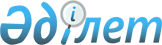 О внесении изменений и дополнений в решение районного маслихата от 24 декабря 2020 года № 550 "Об утверждении Темирского районного бюджета на 2021–2023 годы"
					
			С истёкшим сроком
			
			
		
					Решение Темирского районного маслихата Актюбинской области от 11 марта 2021 года № 23. Зарегистрировано Департаментом юстиции Актюбинской области 15 марта 2021 года № 8117. Прекращено действие в связи с истечением срока
      В соответствии со статьями 9, 104 и 106 Бюджетного кодекса Республики Казахстан от 4 декабря 2008 года, статьей 6 Закона Республики Казахстан от 23 января 2001 года "О местном государственном управлении и самоуправлении в Республике Казахстан" Темирский районный маслихат РЕШИЛ:
      1. Внести в решение Темирского районного маслихата от 24 декабря 2020 года № 550 "Об утверждении Темирского районного бюджета на 2021–2023 годы" (зарегистрированное в Реестре государственной регистрации нормативных правовых актов № 7873, опубликованное 31 декабря 2020 года в эталонном контрольном банке нормативных правовых актов Республики Казахстан в электронном виде) следующие изменения и дополнения:
      в пункте 1:
      в подпункте 1):
      доходы – цифры "7 434 422" заменить цифрами "7 456 997,5";
      поступления трансфертов – цифры "4 285 164" заменить цифрами "4 307 739,5";
      в подпункте 2):
      затраты – цифры "7 434 422" заменить цифрами "7 813 393,9";
      в подпункте 5):
      дефицит бюджета (профицит) – цифры "-29 459" заменить цифрами "-385 855,4";
      в подпункте 6): 
      финансирование дефицита бюджета (использование профицита) – цифры "29 459" заменить цифрами "385 855,4";
      пункт 10:
      дополнить подпунктом 7-1) следующего содержания:
      "7-1) на техническое обслуживание объектов газоснабжения 2 039 тысяч тенге.";
      пункт 11: 
      дополнить подпунктами 3-1), 3-2), 3-3), 3-4) следующего содержания:
      "3-1) на строительство водопроводных сетей в селе Шыгырлы 1000 тысяч тенге;
      3-2) на строительство объектов водоснабжения на станцииКалмаккырылган 1000 тысяч тенге;
      3-3) на строительство водопроводных сетей в селе Енбекши 1000 тысяч тенге;
      3-4) на строительство автомобильной дороги в селе Сарколь 17 231 тысяч тенге.";
      пункт 14:
      дополнить подпунктом 5-1) следующего содержания:
      "5-1) на услуги по обеспечению деятельности акима города районного значения, села, поселка, сельского округа.".
      2. Приложение 1 к указанному решению изложить в новой редакции согласно приложению к настоящему решению.
      3. Государственному учреждению "Аппарат Темирского районного маслихата" в установленном законодательством порядке обеспечить государственную регистрацию настоящего решения в Департаменте юстиции Актюбинской области.
      4. Настоящее решение вводится в действие с 1 января 2021 года. Темирский районный бюджет на 2021 год
					© 2012. РГП на ПХВ «Институт законодательства и правовой информации Республики Казахстан» Министерства юстиции Республики Казахстан
				
      Председатель сессии Темирского районного маслихата 

Б. Адилханов

      Секретарь Темирского районного маслихата 

Б. Шаимов
Приложение к решению Темирского районного маслихата от 11 марта 2021 года № 23Приложение 1 к решению Темирского районного маслихата от 24 декабря 2020 года № 550
Категория
Категория
Категория
Категория
Сумма (тысяч тенге)
Класс
Класс
Класс
Сумма (тысяч тенге)
Подкласс
Подкласс
Сумма (тысяч тенге)
Наименование
Сумма (тысяч тенге)
 I. Доходы
7456997,5
1
Налоговые поступления
3025889
01
Подоходный налог
410376
1
Корпоративный подоходный налог
210
2
Индивидуальный подоходный налог
410166
03
Социальный налог
378000
1
Социальный налог
378000
04
Hалоги на собственность
2213984
1
Hалоги на имущество
2213984
05
Внутренние налоги на товары, работы и услуги
20629
2
Акцизы
1600
3
Поступления за использование природных и других ресурсов
15225
4
Сборы за ведение предпринимательской и профессиональной деятельности
3804
08
Обязательные платежи, взимаемые за совершение юридически значимых действий и (или) выдачу документов уполномоченными на то государственными органами или должностными лицами
2900
1
Государственная пошлина
2900
2
Неналоговые поступления
106167
01
Доходы от государственной собственности
660
5
Доходы от аренды имущества, находящегося в государственной собственности
550
7
Вознаграждения по кредитам, выданным из государственного бюджета
110
06
Прочие неналоговые поступления
105507
1
Прочие неналоговые поступления
105507
3
Поступления от продажи основного капитала
17202
01
Продажа государственного имущества, закрепленного за государственными учреждениями
2102
1
Продажа государственного имущества, закрепленного за государственными учреждениями
2102
03
Продажа земли и нематериальных активов
15100
1
Продажа земли
15100
4
Поступления трансфертов 
4307739,5
01
Трансферты из нижестоящих органов государственного управления
274305,5
3
Трансферты из бюджетов городов районного значения, сел, поселков, сельских округов
274305,5
02
Трансферты из вышестоящих органов государственного управления
4033434
2
Трансферты из областного бюджета
4033434
Функциональная группа
Функциональная группа
Функциональная группа
Функциональная группа
Функциональная группа
Сумма (тысяч тенге)
Функциональная подгруппа
Функциональная подгруппа
Функциональная подгруппа
Функциональная подгруппа
Сумма (тысяч тенге)
Администратор БП
Администратор БП
Администратор БП
Сумма (тысяч тенге)
Программа
Программа
Сумма (тысяч тенге)
Наименование
Сумма (тысяч тенге)
ІІ. Расходы
7813393,9
01
Государственные услуги общего характера
408255,5
1
Представительные, исполнительные и другие органы, выполняющие общие функции государственного управления
173174
112
Аппарат маслихата района (города областного значения)
25811
001
Услуги по обеспечению деятельности маслихата района (города областного значения)
25491
003
Капитальные расходы государственного органа 
320
122
Аппарат акима района (города областного значения)
147363
001
Услуги по обеспечению деятельности акима района (города областного значения)
114843
003
Капитальные расходы государственного органа 
30758
113
Целевые текущие трансферты нижестоящим бюджетам
1762
2
Финансовая деятельность
943
459
Отдел экономики и финансов района (города областного значения)
943
003
Проведение оценки имущества в целях налогообложения
943
9
Прочие государственные услуги общего характера
234138,5
454
Отдел предпринимательства и сельского хозяйства района (города областного значения)
24253
001
Услуги по реализации государственной политики на местном уровне в области развития предпринимательства и сельского хозяйства
23503
007
Капитальные расходы государственного органа 
750
458
Отдел жилищно-коммунального хозяйства, пассажирского транспорта и автомобильных дорог района (города областного значения)
166820
001
Услуги по реализации государственной политики на местном уровне в области жилищно-коммунального хозяйства, пассажирского транспорта и автомобильных дорог
31941
013
Капитальные расходы государственного органа
250
113
Целевые текущие трансферты нижестоящим бюджетам
134629
459
Отдел экономики и финансов района (города областного значения)
38065,5
001
Услуги по реализации государственной политики в области формирования и развития экономической политики, государственного планирования, исполнения бюджета и управления коммунальной собственностью района (города областного значения)
37135,5
015
Капитальные расходы государственного органа 
930
466
Отдел архитектуры, градостроительства и строительства района (города областного значения)
5000
040
Развитие объектов государственных органов
5000
02
Оборона
30044
1
Военные нужды
7428
122
Аппарат акима района (города областного значения)
7428
005
Мероприятия в рамках исполнения всеобщей воинской обязанности
7428
2
Организация работы по чрезвычайным ситуациям
22616
122
Аппарат акима района (города областного значения)
22616
006
Предупреждение и ликвидация чрезвычайных ситуаций масштаба района (города областного значения)
11445
007
Мероприятия по профилактике и тушению степных пожаров районного (городского) масштаба, а также пожаров в населенных пунктах, в которых не созданы органы государственной противопожарной службы
11171
06
Социальная помощь и социальное обеспечение
684093
1
Социальное обеспечение
111400
451
Отдел занятости и социальных программ района (города областного значения)
111400
005
Государственная адресная социальная помощь
111400
2
Социальная помощь
539134
451
Отдел занятости и социальных программ района (города областного значения)
539134
002
Программа занятости
293116
004
Оказание социальной помощи на приобретение топлива специалистам здравоохранения, образования, социального обеспечения, культуры, спорта и ветеринарии в сельской местности в соответствии с законодательством Республики Казахстан
27711
006
Оказание жилищной помощи
1500
007
Социальная помощь отдельным категориям нуждающихся граждан по решениям местных представительных органов
119448
014
Оказание социальной помощи нуждающимся гражданам на дому
15542
017
40645
023
Обеспечение деятельности центров занятости населения
41172
9
Прочие услуги в области социальной помощи и социального обеспечения
33559
451
Отдел занятости и социальных программ района (города областного значения)
33559
001
Услуги по реализации государственной политики на местном уровне в области обеспечения занятости и реализации социальных программ для населения
21859
011
Оплата услуг по зачислению, выплате и доставке пособий и других социальных выплат
1500
021
Капитальные расходы государственного органа 
600
050
Обеспечение прав и улучшение качества жизни инвалидов в Республике Казахстан
9600
07
Жилищно-коммунальное хозяйство
1221807
1
Жилищное хозяйство
235706
458
Отдел жилищно-коммунального хозяйства, пассажирского транспорта и автомобильных дорог района (города областного значения)
17000
004
Обеспечение жильем отдельных категорий граждан
17000
466
Отдел архитектуры, градостроительства и строительства района (города областного значения)
218706
003
Проектирование и (или) строительство, реконструкция жилья коммунального жилищного фонда
166920
004
Проектирование, развитие и (или) обустройство инженерно-коммуникационной инфраструктуры
26736
098
Приобретение жилья коммунального жилищного фонда
25050
2
Коммунальное хозяйство
986101
458
Отдел жилищно-коммунального хозяйства, пассажирского транспорта и автомобильных дорог района (города областного значения)
900691
012
Функционирование системы водоснабжения и водоотведения
22225
026
Организация эксплуатации тепловых сетей, находящихся в коммунальной собственности районов (городов областного значения)
6275
027
Организация эксплуатации сетей газификации, находящихся в коммунальной собственности районов (городов областного значения)
3291
028
Развитие коммунального хозяйства
12461
048
Развитие благоустройства городов и населенных пунктов
21381
058
Развитие системы водоснабжения и водоотведения в сельских населенных пунктах
835058
466
Отдел архитектуры, градостроительства и строительства района (города областного значения)
85410
007
Развитие благоустройства городов и населенных пунктов
85410
08
Культура, спорт, туризм и информационное пространство
443740
1
Деятельность в области культуры
228748
466
Отдел архитектуры, градостроительства и строительства района (города областного значения)
8000
011
Развитие объектов культуры
8000
802
Отдел культуры, физической культуры и спорта района (города областного значения)
220748
005
Поддержка культурно-досуговой работы
220748
2
Спорт
44956
466
Отдел архитектуры, градостроительства и строительства района (города областного значения)
43656
008
Развитие объектов спорта
43656
802
Отдел культуры, физической культуры и спорта района (города областного значения)
1300
007
Проведение спортивных соревнований на районном (города областного значения) уровне
600
008
Подготовка и участие членов сборных команд района (города областного значения) по различным видам спорта на областных спортивных соревнованиях
700
3
Информационное пространство
90921
470
Отдел внутренней политики и развития языков района (города областного значения)
14070
005
Услуги по проведению государственной информационной политики
14000
008
Развитие государственного языка и других языков народа Казахстана
70
802
Отдел культуры, физической культуры и спорта района (города областного значения)
76851
004
Функционирование районных (городских) библиотек
76851
9
Прочие услуги по организации культуры, спорта, туризма и информационного пространства
79115
470
Отдел внутренней политики и развития языков района (города областного значения)
51822
001
Услуги по реализации государственной политики на местном уровне в области информации, укрепления государственности и формирования социального оптимизма граждан, развития языков
20310
004
Реализация мероприятий в сфере молодежной политики
31512
802
Отдел культуры, физической культуры и спорта района (города областного значения)
27293
001
Услуги по реализации государственной политики на местном уровне в области культуры, физической культуры и спорта
16093
003
Капитальные расходы государственного органа
400
032
Капитальные расходы подведомственных государственных учреждений и организаций
10800
09
Топливно-энергетический комплекс и недропользование
3825
9
Прочие услуги в области топливно-энергетического комплекса и недропользования
3825
458
Отдел жилищно-коммунального хозяйства, пассажирского транспорта и автомобильных дорог района (города областного значения)
3825
036
Развитие газотранспортной системы
3825
10
Сельское, водное, лесное, рыбное хозяйство, особо охраняемые природные территории, охрана окружающей среды и животного мира, земельные отношения
53395
6
Земельные отношения
26250
463
Отдел земельных отношений района (города областного значения)
26250
001
Услуги по реализации государственной политики в области регулирования земельных отношений на территории района (города областного значения)
20413
002
Работы по переводу сельскохозяйственных угодий из одного вида в другой
5837
9
Прочие услуги в области сельского, водного, лесного, рыбного хозяйства, охраны окружающей среды и земельных отношений
27145
459
Отдел экономики и финансов района (города областного значения)
27145
099
Реализация мер по оказанию социальной поддержки специалистов
27145
11
Промышленность, архитектурная, градостроительная и строительная деятельность
58908
2
Архитектурная, градостроительная и строительная деятельность
58908
466
Отдел архитектуры, градостроительства и строительства района (города областного значения)
58908
001
Услуги по реализации государственной политики в области строительства, улучшения архитектурного облика городов, районов и населенных пунктов области и обеспечению рационального и эффективного градостроительного освоения территории района (города областного значения)
20033
013
Разработка схем градостроительного развития территории района, генеральных планов городов районного (областного) значения, поселков и иных сельских населенных пунктов
38790
015
Капитальные расходы государственного органа
85
12
Транспорт и коммуникации
95515,4
1
Автомобильный транспорт
95515,4
458
Отдел жилищно-коммунального хозяйства, пассажирского транспорта и автомобильных дорог района (города областного значения)
95515,4
022
Развитие транспортной инфраструктуры
48888,4
023
Обеспечение функционирования автомобильных дорог
15000
045
Капитальный и средний ремонт автомобильных дорог районного значения и улиц населенных пунктов
31627
13
Прочие
65200
3
Поддержка предпринимательской деятельности и защита конкуренции
200
454
Отдел предпринимательства и сельского хозяйства района (города областного значения)
200
006
Поддержка предпринимательской деятельности
200
9
Прочие
65000
459
Отдел экономики и финансов района (города областного значения)
65000
012
Резерв местного исполнительного органа района (города областного значения)
65000
14
Обслуживание долга
50235
1
Обслуживание долга
50235
459
Отдел экономики и финансов района (города областного значения)
50235
021
Обслуживание долга местных исполнительных органов по выплате вознаграждений и иных платежей по займам из областного бюджета
50235
15
Трансферты
4698376
1
Трансферты
4698376
459
Отдел экономики и финансов района (города областного значения)
4698376
006
Возврат неиспользованных (недоиспользованных) целевых трансфертов
100
024
Целевые текущие трансферты из нижестоящего бюджета на компенсацию потерь вышестоящего бюджета в связи с изменением законодательства
4121295
038
Субвенции
576981
ІІІ.Чистое бюджетное кредитование
29459
Бюджетные кредиты
65632
10
Сельское, водное, лесное, рыбное хозяйство, особо охраняемые природные территории, охрана окружающей среды и животного мира, земельные отношения
65632
9
Прочие услуги в области сельского, водного, лесного, рыбного хозяйства, охраны окружающей среды и земельных отношений
65632
459
Отдел экономики и финансов района (города областного значения)
65632
018
Бюджетные кредиты для реализации мер социальной поддержки специалистов
65632
Категория
Категория
Категория
Категория
Категория
Сумма (тысяч тенге)
Класс
Класс
Класс
Класс
Сумма (тысяч тенге)
Подкласс
Подкласс
Подкласс
Сумма (тысяч тенге)
Специфика
Специфика
Сумма (тысяч тенге)
Наименование
Сумма (тысяч тенге)
5
Погашение бюджетных кредитов
36173
01
Погашение бюджетных кредитов
36173
1
Погашение бюджетных кредитов, выданных из государственного бюджета
36173
13
Погашение бюджетных кредитов, выданных из местного бюджета физическим лицам
36173
Функциональная группа
Функциональная группа
Функциональная группа
Функциональная группа
Функциональная группа
Сумма (тысяч тенге)
Функциональная подгруппа
Функциональная подгруппа
Функциональная подгруппа
Функциональная подгруппа
Сумма (тысяч тенге)
Администратор БП
Администратор БП
Администратор БП
Сумма (тысяч тенге)
Программа
Программа
Сумма (тысяч тенге)
Наименование
Сумма (тысяч тенге)
IV. Сальдо по операциям с финансовыми активами
0
V.Дефицит бюджета
-385855,4
VІ.Финансирование дефицита бюджета
385855,4
Категория
Категория
Категория
Категория
Сумма (тысяч тенге)
Класс
Класс
Класс
Сумма (тысяч тенге)
Подкласс
Подкласс
Сумма (тысяч тенге)
Наименование
Сумма (тысяч тенге)
7
Поступления займов
65632
01
Внутренние государственные займы
65632
2
Договоры займа
65632
Категория
Категория
Категория
Категория
Категория
Сумма (тысяч тенге)
Класс
Класс
Класс
Класс
Сумма (тысяч тенге)
Подкласс
Подкласс
Подкласс
Сумма (тысяч тенге)
Наименование
Наименование
Сумма (тысяч тенге)
16
Погашение займов
36173
1
Погашение займов
36173
459
Отдел экономики и финансов района (города областного значения)
36173
005
Погашение долга местного исполнительного органа перед вышестоящим бюджетом
36173
Категория
Категория
Категория
Категория
Сумма (тысяч тенге)
Класс
Класс
Класс
Сумма (тысяч тенге)
Подкласс
Подкласс
Сумма (тысяч тенге)
Наименование
Сумма (тысяч тенге)
8
Используемые остатки бюджетных средств
356396,4
01
Остатки бюджетных средств
356396,4
1
Свободные остатки бюджетных средств
356396,4